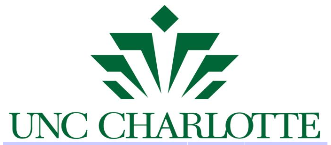 Psychology MA ProgramStudent Advisory Committee Approval FormStudent Name (print):_______________________________________Student UNCC ID#: _______________________________________Advisory Committee Chair_________________________________________ Date: _________(print full name and sign)Committee Members_________________________________________ Date: _________(print full name and sign)_________________________________________ Date: _________(print full name and sign)_________________________________________ Date: _________(print full name and sign)_________________________________________ Date: _________(print full name and sign)Approved by Director of the Psychology MA Program_________________________________________ Date: _________(print full name and sign)